Name: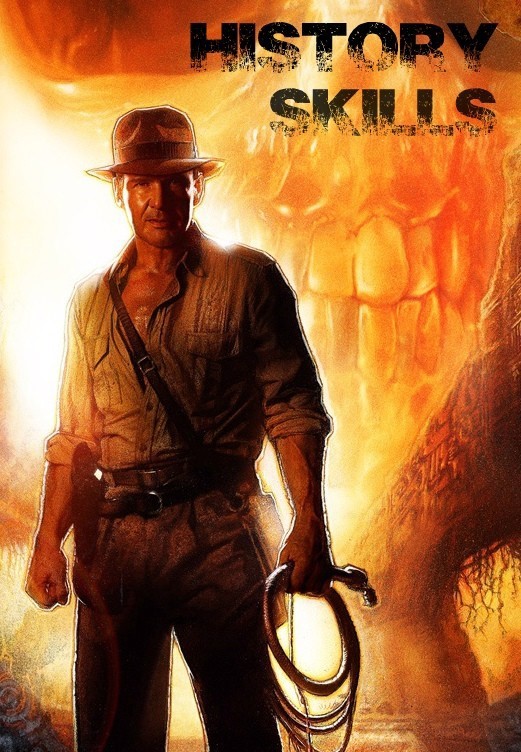 Key Words There are many key words in History!! In the word search below are some of the ore common words. Try to find them, then see which words you can define (you can us a dictionary or the internet to help you). HISTORIAN ________________________________________________________ PAST______________________________________________________________ TIMELINE__________________________________________________________ EVENT_____________________________________________________________ YEAR______________________________________________________________ DATE______________________________________________________________ MONTH____________________________________________________________ AGO_______________________________________________________________ CHRONOLOGY_______________________________________________________ HISTORY___________________________________________________________ PLACE______________________________________________________________ HAPPEN____________________________________________________________ How is time divided up? Put the following words in order, from the shortest to the longest. Draw a line to match the words below to their definition: Why do you think that knowing this is important for history? __________________________________________________________What are BC, BCE, AD and CE? Historians often talk about years as being BC or BCE and AD or CE. This is another way of dividing time. It makes it easier when talking about large areas of time. 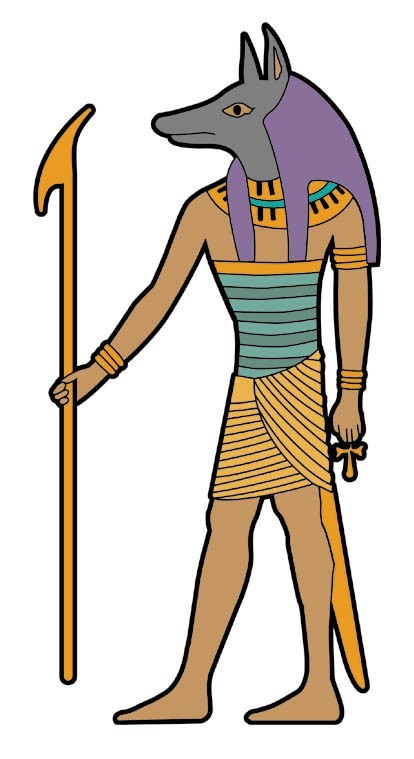 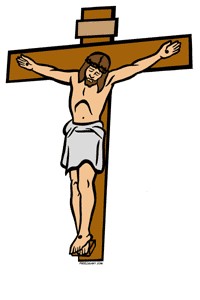 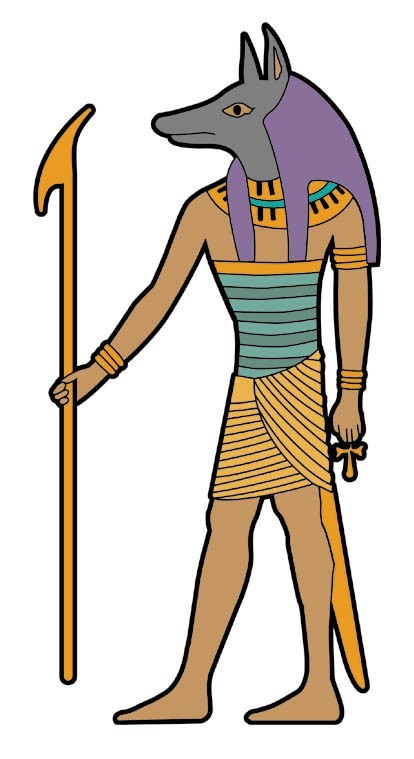 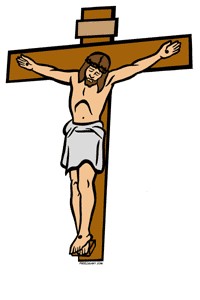 BC and BCE BC means Before Christ and refers to the time BEFORE Jesus was alive. Many historians now us BCE that means Before Common Era as not everyone believe in Jesus. The Common Era is the years 0—2016 so BEFORE common era is earlier than the year 0. AD and CE AD stands for Ado Domini and refers to the time after Christ. CE means common era which is any time from the year 0. What are BC, BCE, AD and CE? Using the information from the previous page, add in the missing words. BC and BCE BC means B______ C______ and refers to the time BEFORE J______ was alive. Many historians now us BCE that means B______ C________ E_____ as not everyone believe in Jesus. The Common Era is the y_______ 0—2016 so BEFORE common era is earlier than the year 0. AD and CE AD stands for A____ D______ and refers to the time after C______. CE means common era which is any t_____ from the year 0.  Using the grid below, rate how well you can use the skills we have covered so far: Give yourself 1 target based on what you think you need to improve: Teacher comment: Chronology Chronology is a long word, which means putting dates, times and events in order. Look at the images below and put them into Chronological order by writing the letter below the picture into the boxes. (Clue: it spells a word!!) 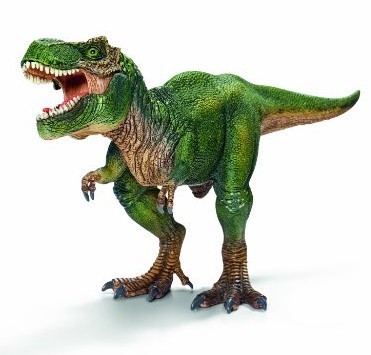 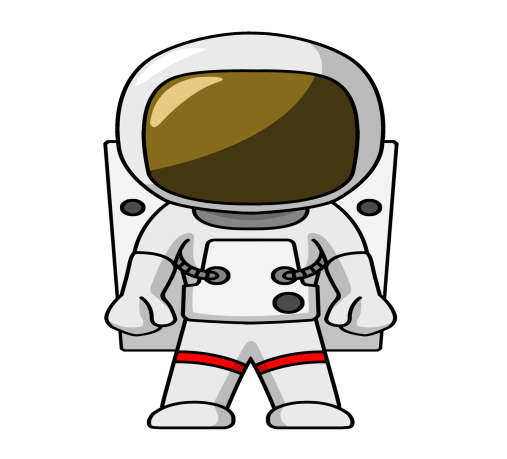 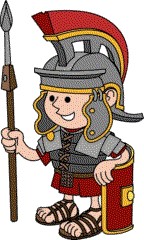 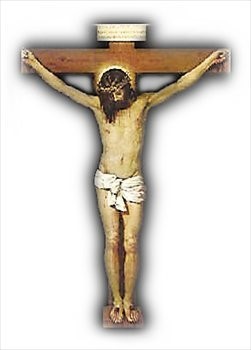 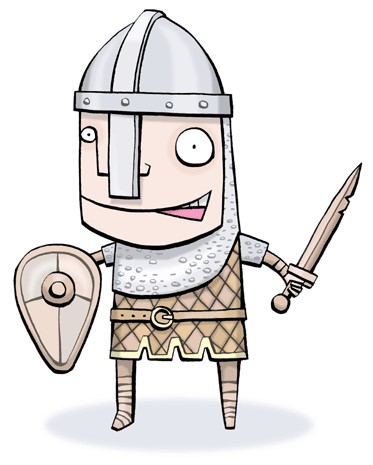 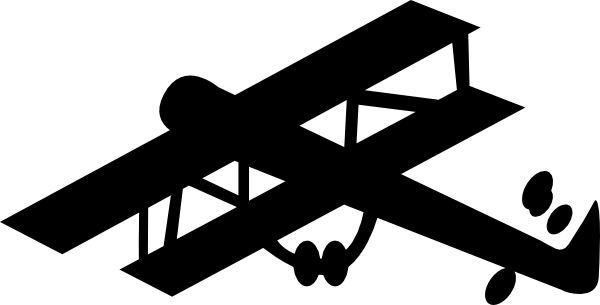 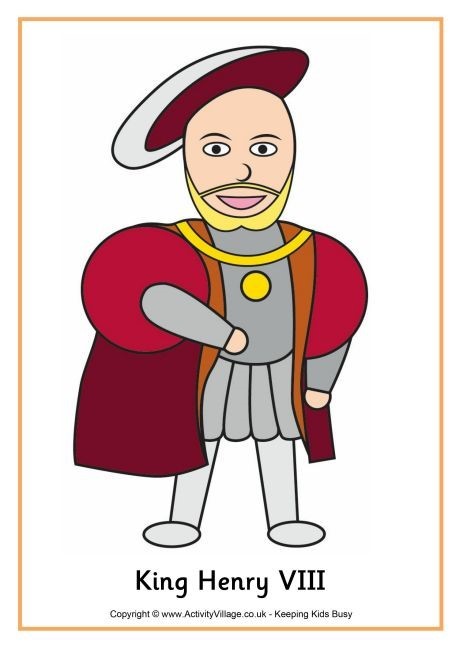 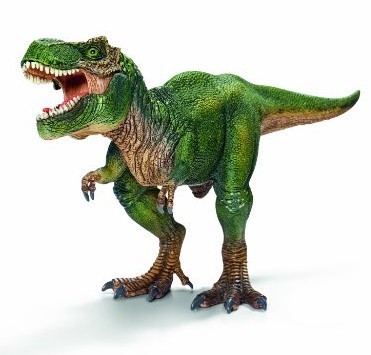 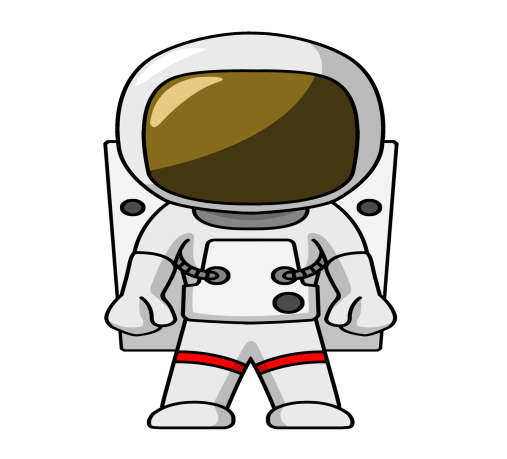 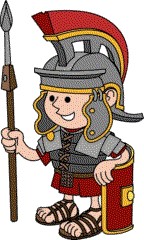 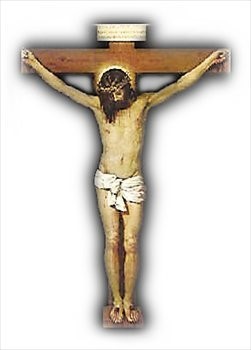 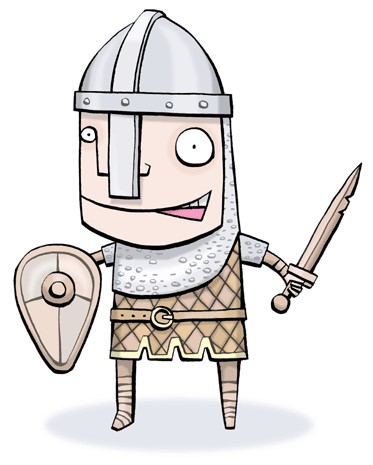 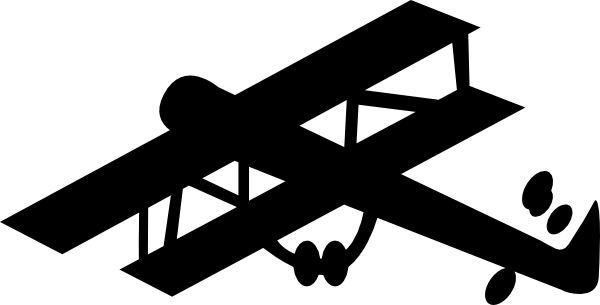 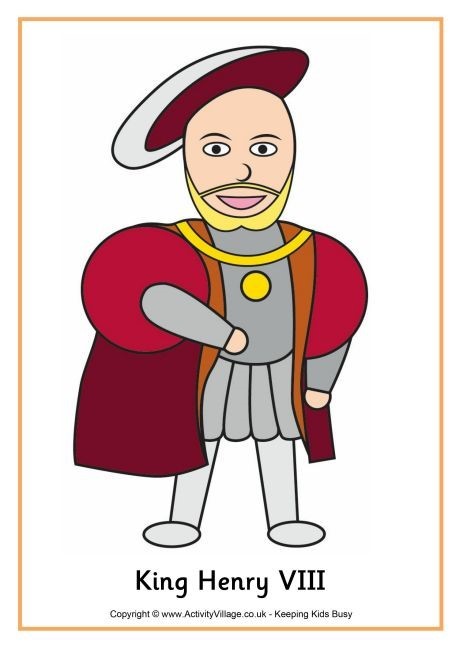 How did you work out the correct order? Why do you think it is important to put historical events in order?Chronology Cut out these pictures and glue them into chronological order: 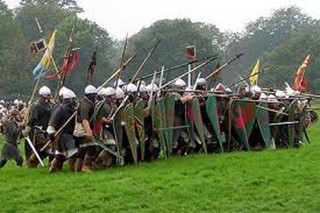 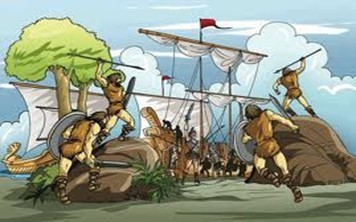 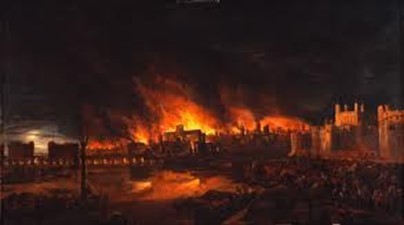 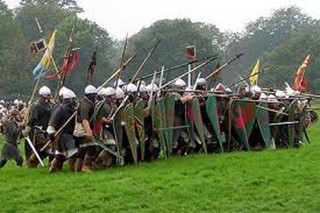 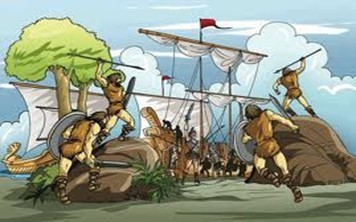 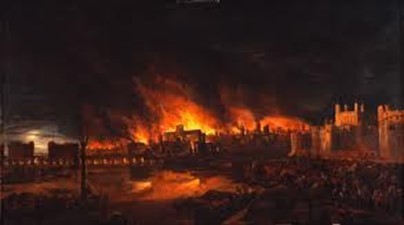 	Battle of Hastings 1066 	Romans invade Britain 43 AD 	Great Fire of London 1666 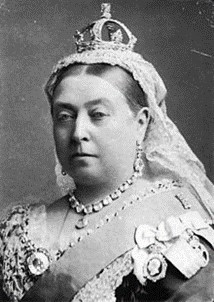 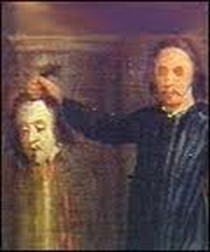 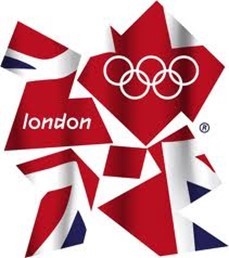 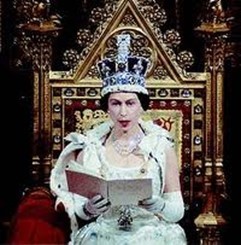 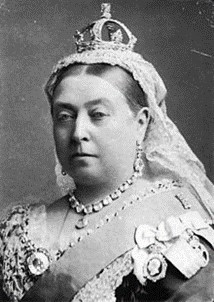 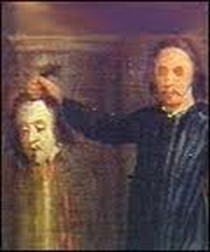 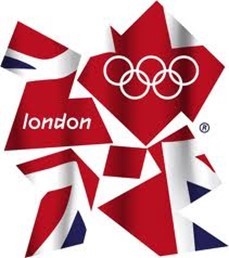 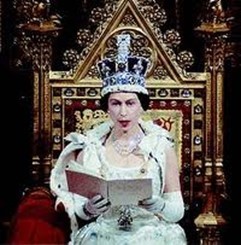 Queen Victoria 	King Charles was 	London hosts the 	Elizabeth II becomes is born 1819 	executed 1649 	Olympic Games 2012 	Queen 1952 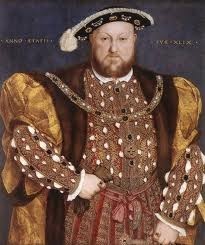 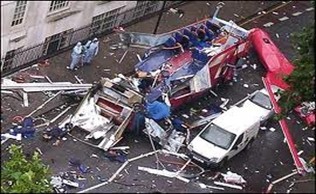 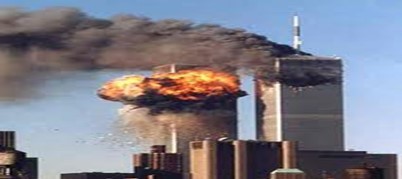 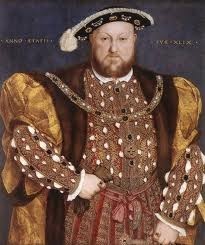 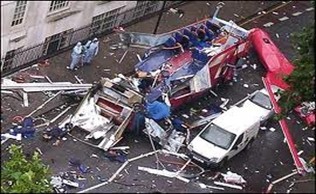 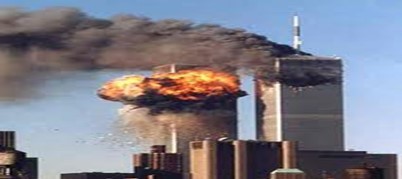 Henry VIII be-	London is bombed 2005 	2001 comes king 1509 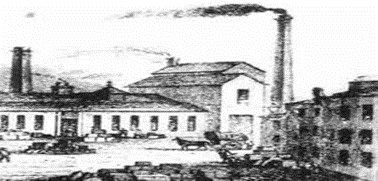 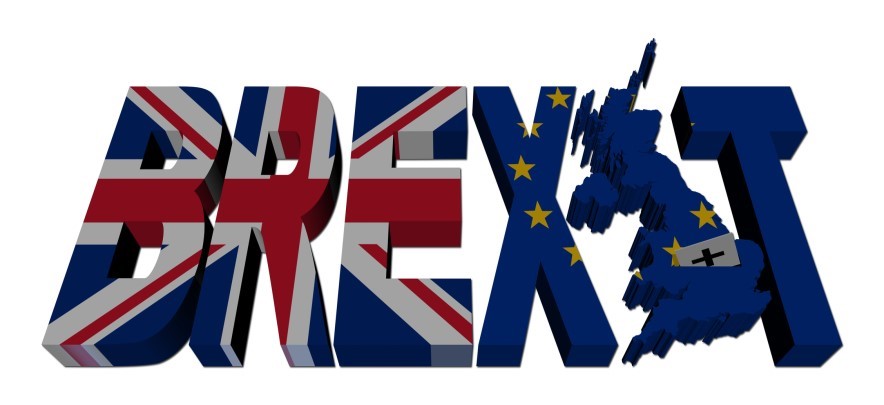 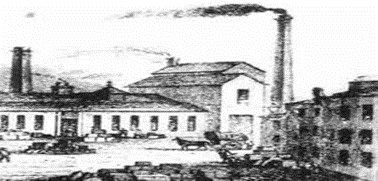 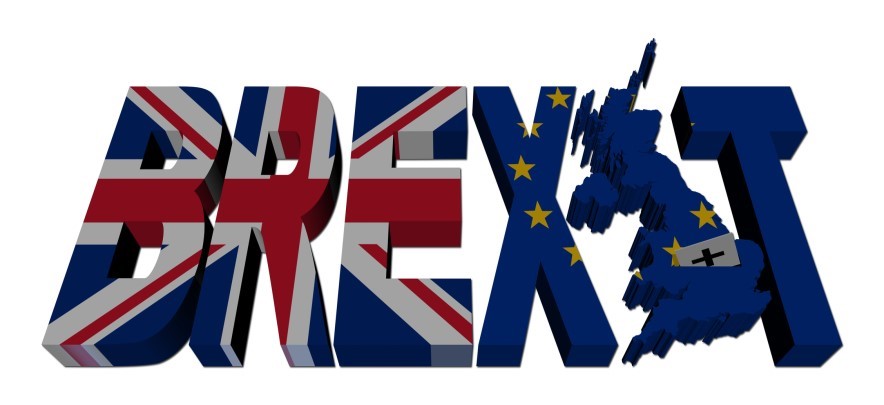 	Industrial Revelation begins 	The English public votes to leave	      in the 1750s                                                                      the European Union 2016  Chronology Stick you picture in chronological order on this page!! Timelines A time line is a way to put information in chronological order. It makes it very clear where event happen in time. Add the information to the following time line about Bob. 2004 	2010 	2016 Draw your own timeline with 8 events: Colour the traffic light showing how well you think that you have worked so far this module: Why did you pick this level? Evidence As Historians we have to look at evidence, from this we have to try to deduce, or work out, information. Look at the evidence below and answer the questions about this person: 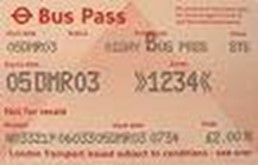 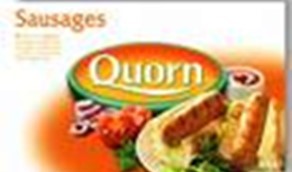 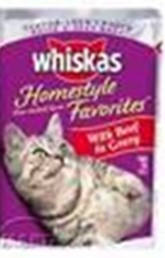 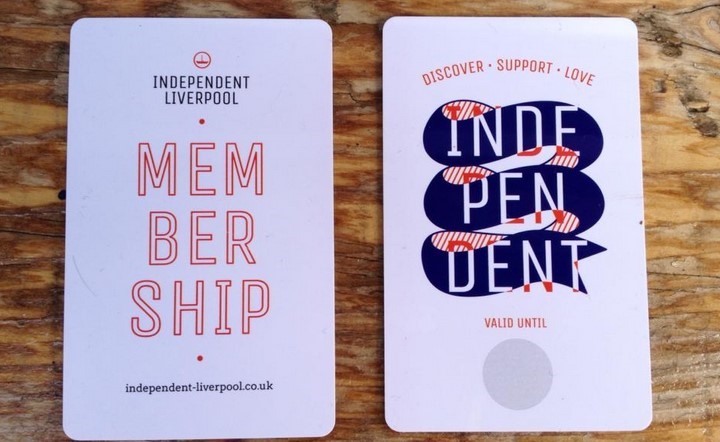 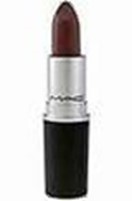 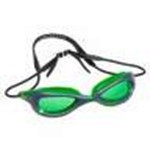 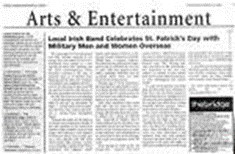 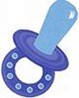 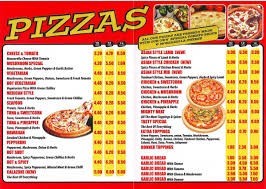 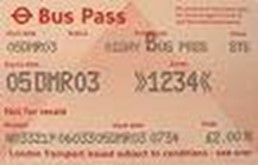 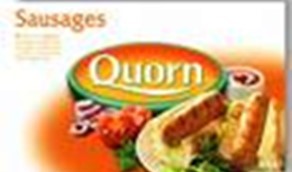 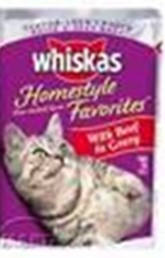 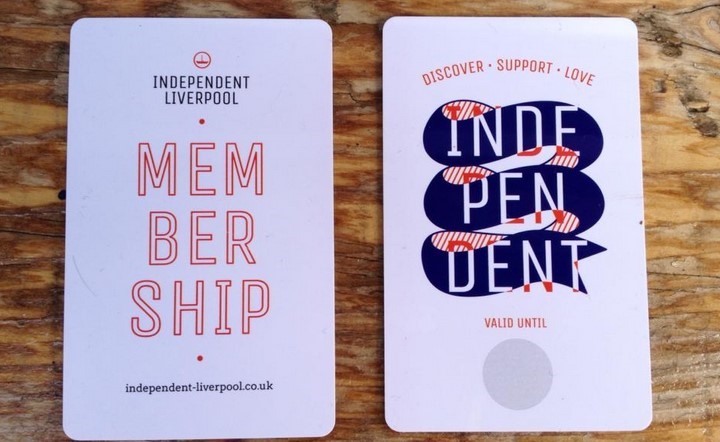 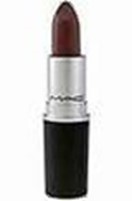 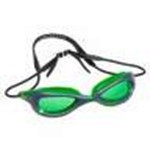 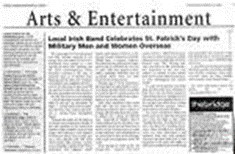 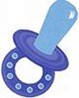 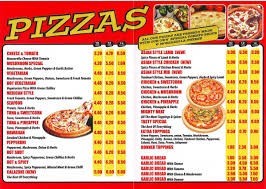 ___________________________________________________________ What mode of transport do they use? ___________________________________________________________ What is their diet like? ___________________________________________________________ Do they have any pets? ___________________________________________________________ What else can we assume? ___________________________________________________________ Types of Evidence 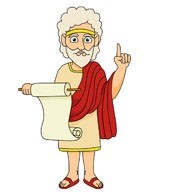 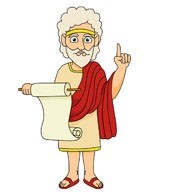 Label the following images with which of these three categories it fits in: 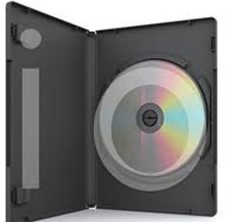 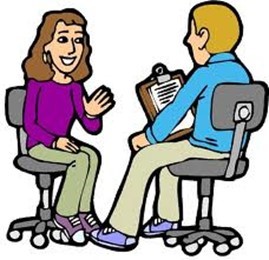 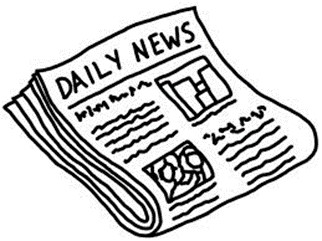 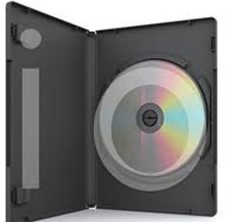 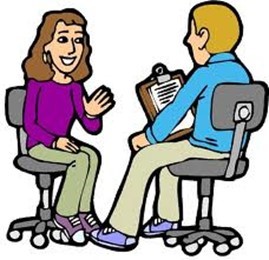 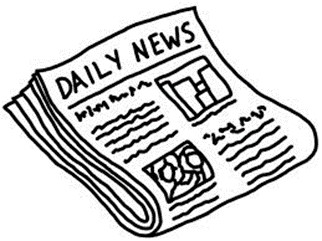 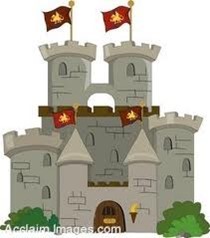 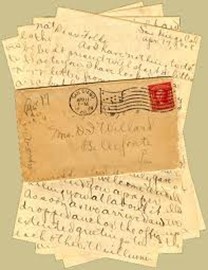 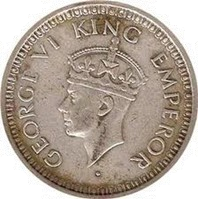 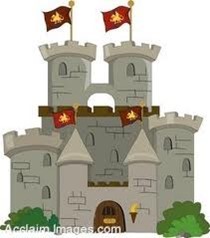 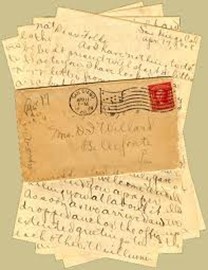 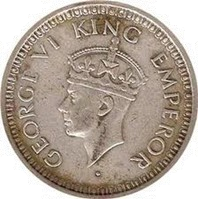 Historians use different terms for different types of evidence.  These are w _ _ _ _ _ _ evidence for things like ______________ , s _ _ _ _ _ evidence for things such as _______________ and p _ _ _ _ _ _ _ evidence for _____________. Primary and Secondary Sources In History we get our evidence from two different types of sources: 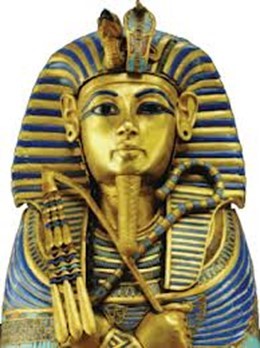 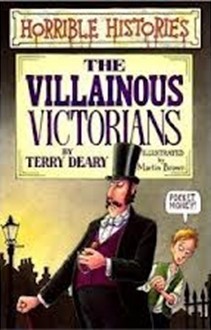 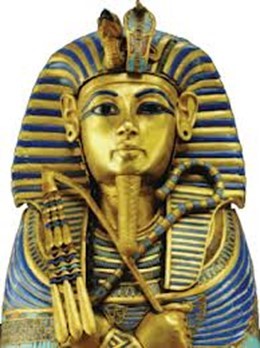 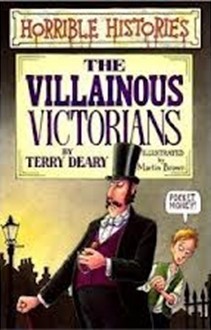 know the type of historical evidence we have, we need to decide if it was made at the time of the event and therefore is a _ _ _ _ _ _ _ source; or if it has been made later by people who weren’t at the event, making it a              _ _ _ _ _ _ _ _ _ source. Primary and Secondary Sources A diary written by Elizabeth I is _____________ evidence. We know this because____________________________________________________. A film made by Elizabeth I is  __________ evidence. We know this because____________________________________________________. 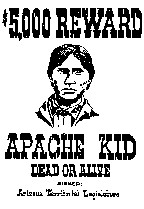 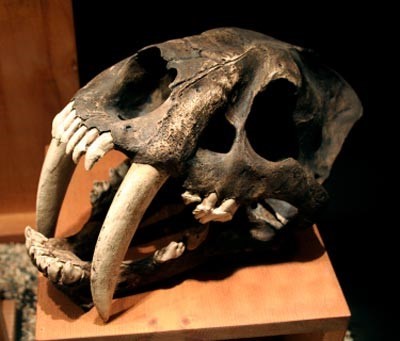 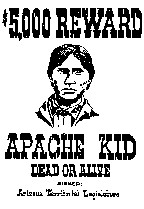 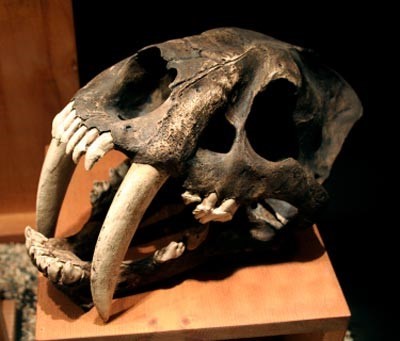 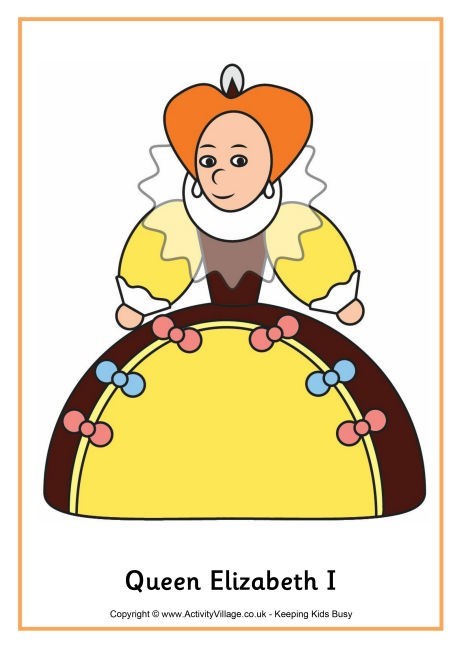 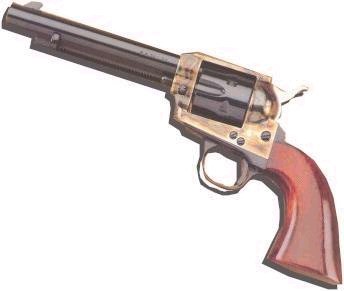 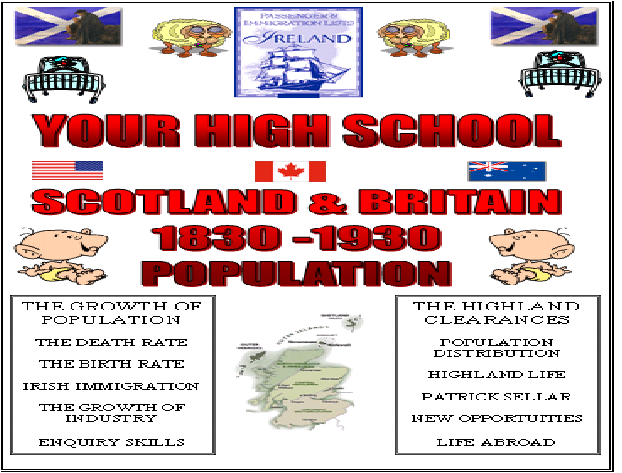 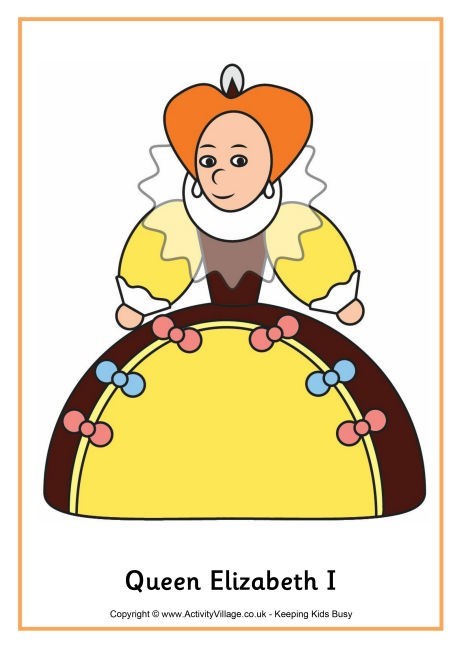 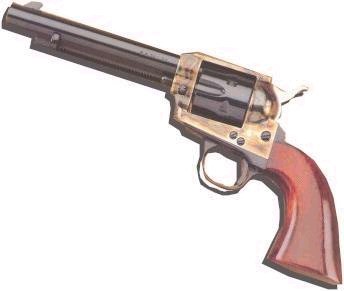 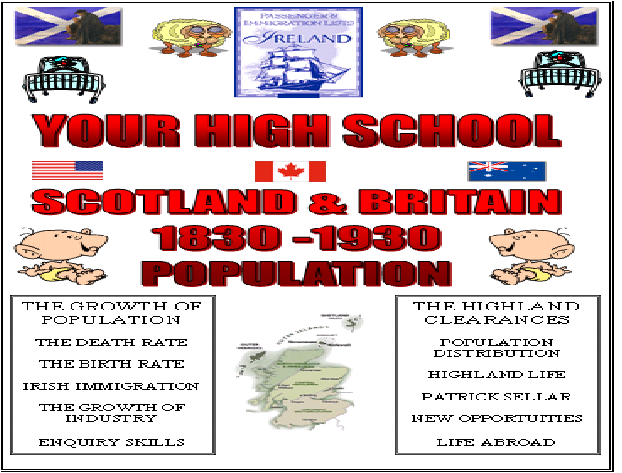 Categorising Historical Events 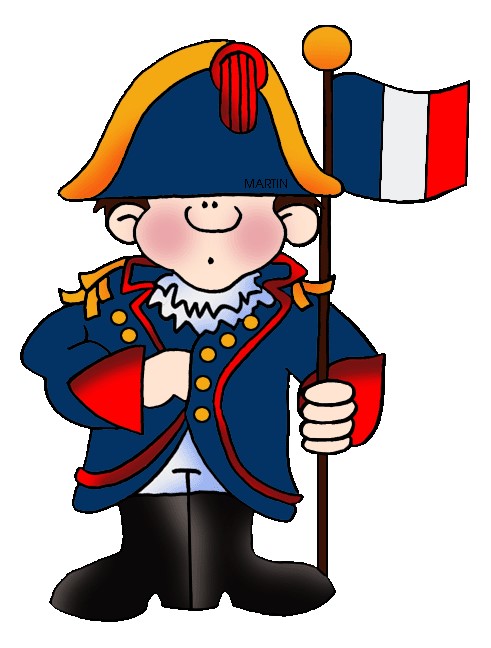 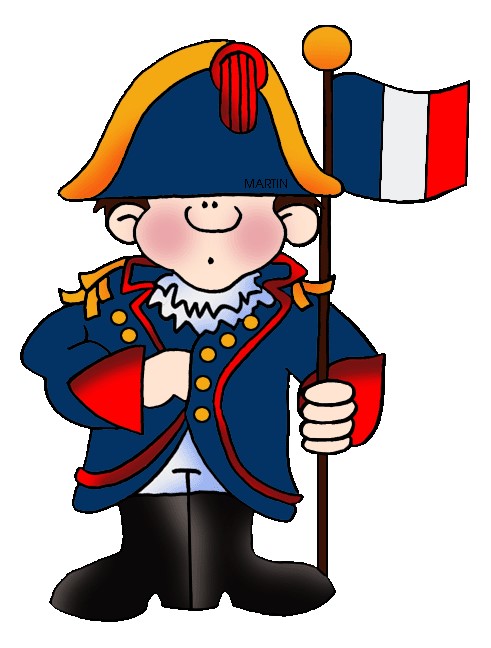 Match the category to it’s definition. Why do you think they are split into categories? ___________________________________________________________________________________________________________________________________________________________________________ Which do you think would be the most interesting category to study and why?  ___________________________________________________________________________________________________________________________________________________________________________ Categorising Historical Events Sort these events into the four categories. Put them in CHRONOLOGICAL order in you answer box! Progress Page You are going to read other people’s work and judge it. On this page SOMEONE ELSE is going to assess your work. Circle if the person has included the following: Person assessing: Defined Primary and 	Used chronology 	Worked out information Secondary Sources 	about someone by using evidence. You know the different 	You have categorised 	Put Historical event into categories used in  	sources as Primary and Sec- the four categories. history. 	ondary. Give one thing that they have done well: Give one thing that they could improve: Assessment 1. What does chronological order mean? (1) 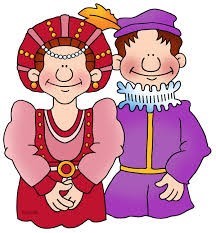 2.What does BC mean? (1) What do we mean by AD (1) Julius Caesar first visited Britain in 55BC. He came back the following year was the year then? (1) How many years are in the following?(3) Millennium Decade Century Put the following events in chronological order.(3) Prince William and Kate get married (2011) Queen Victoria dies (1901) Queen Elizabeth II celebrates her silver jubilee (1977) Give an example for each type of evidence. (3) 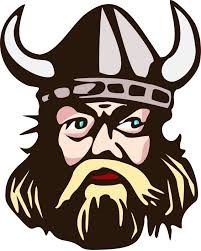 Written Spoken Physical  Are the following Primary or Secondary sources? (5) 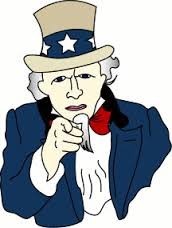 Canterbury Cathedral P/S Richard III by William Shakespeare P/S Dinosaur bones P/S The Film “Titanic” P/S Letters from Princess Diana at William and Harry. P/S Which of these events are political or economic? (4) a. House prices going up P/E Britain become allies with America with the war against terrorism P/E First female president of USA P/E Council tax replaces the Poll tax and rates P/E 10.Which of these events is technology or social? (4) Buy 1 get 1 free on pub meals becomes popular in Britain T/S 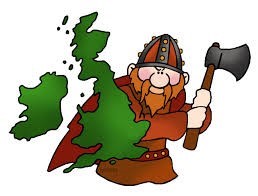 The mobile phone was introduced. T/S The electric car drops in price and becomes affordable. T/S Music becomes downloadable from the internet. T/S Teacher comment: H A P P E N C W V C S M Q B I Y I J Y R O T S I H W Y M S Y K O V Q D T D N D E N E T I M E L I N E B A A B F U O L W C E G F V T R X Y N R R E M Y O R C E T Z T W E K I N P L A C E Y H H Q T U Y A H L U V Y U Y X E Y J S G N K E G U I T C L K T U O J N I F H O R V P M H I B T Y O E N C H R O N O L O G Y P W B Q E U E V D O E O H O S  F W D I P C S P W P B M A W 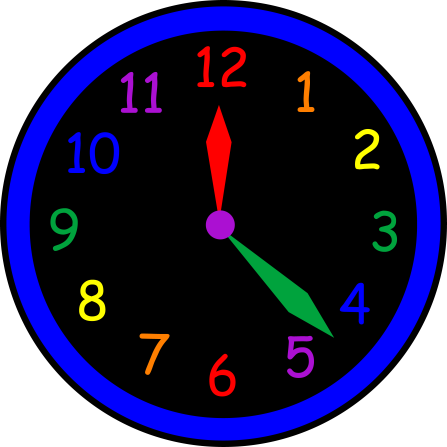 Decade 100 years Century 1000 years Week 10 Years Millennium 365 days Year 7 Days AD years move forward in time, starting at 0 and moving forward until today. BC years move backwards in time starting from 0. Year 0 Put this list of year in the correct order—Starting with the EARLIEST and ending with the most recent. 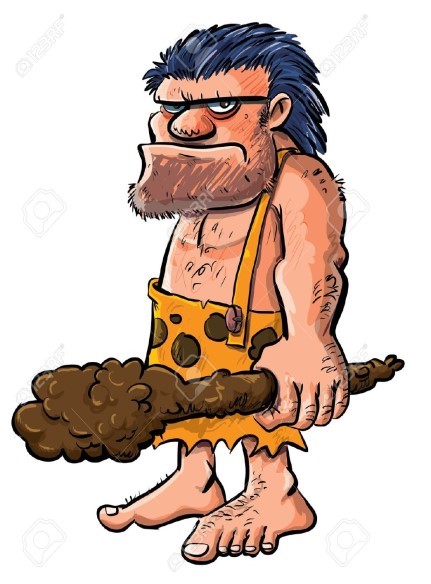 Put this list of year in the correct order—Starting with the MOST RECENT and ending with the earliest. 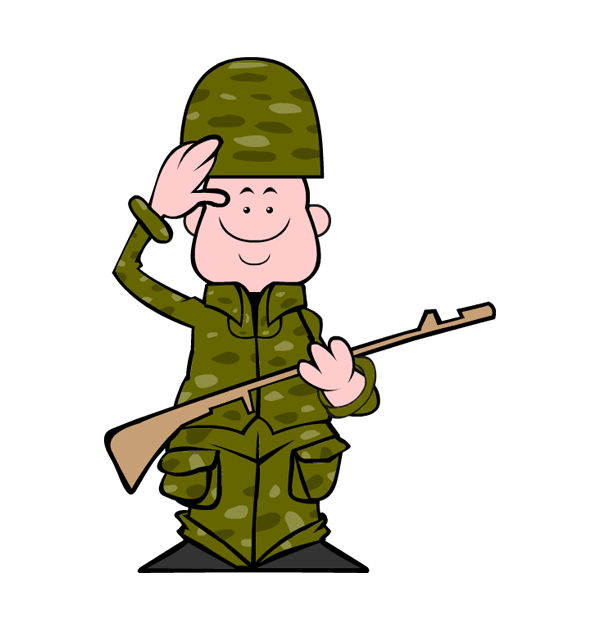 Agree Disagree Not sure Teacher agree? I know the definitions of most of the history key words. I know how time is divided up. I know the difference between a year, a decade, a century and a millennium. I know what BC and BCE are and know how to use them. I know what AD and CE are and how to use them. H Bob was born in 2004 His Sister, Brenda was born in 2010. He started secondary school in 2015. He went on holiday to Florida in 2013 He broke his leg in 2011. His Nan died on 2009. He went to his first football match in 2010. He won his first football championship in 2016. 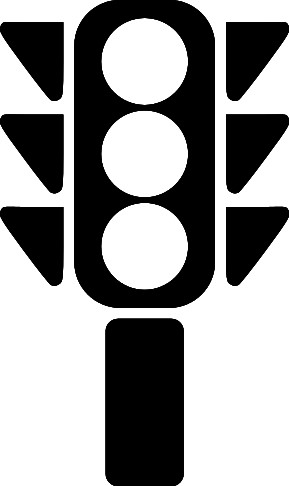 Written Physical Spoken Fossilised bones of a saber-toothed cat WW2 computer Game An American poster dated from the 1880’s. 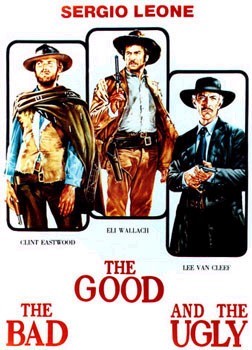 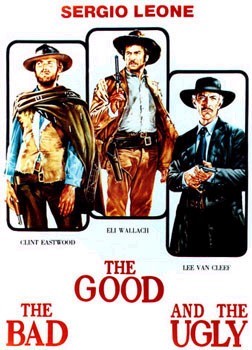 1918—Women are allowed to vote. 1946—Child benefit was introduced in the UK. 1946—Child benefit was introduced in the UK. 1947—National Health Service was set up. 1872—First FA Cup final. 1872—First FA Cup final. 1829 – first passenger steam train  1908 – first pensions given to people over 70. 1908 – first pensions given to people over 70. 1939 – second world war began. 1801 – Britain and Ireland make one country. 1801 – Britain and Ireland make one country. 1981 – first home computer 1839 – Charles Dickens wrote “Oliver Twist” 1839 – Charles Dickens wrote “Oliver Twist” 1970 – equal pay for men and women. 1963 – First Beatles songs were recorded. 1963 – First Beatles songs were recorded. Political Political Political Economic Economic Social Social Social Technonolgy Technonolgy 